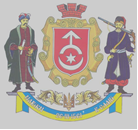 ВИКОНАВЧИЙ КОМІТЕТ СТАРОКОСТЯНТИНІВСЬКОЇ МІСЬКОЇ РАДИВИКОНАВЧИЙ КОМІТЕТ СТАРОКОСТЯНТИНІВСЬКОЇ МІСЬКОЇ РАДИІнформаційна картка адміністративної послуги«Про призначення особи, яка буде представляти інтереси дитини – сироти та дитини, позбавленої батьківського піклування, на час здійснення права на спадкування»(назва адміністративної послуги)Інформаційна картка адміністративної послуги«Про призначення особи, яка буде представляти інтереси дитини – сироти та дитини, позбавленої батьківського піклування, на час здійснення права на спадкування»(назва адміністративної послуги)Ідентифікатор послуги відповідно до Реєстру адміністративних послуг, що відображається на Гіді з державних послуг: Ідентифікатор послуги відповідно до Реєстру адміністративних послуг, що відображається на Гіді з державних послуг: Розробник:Розробник:Розробник:Затверджую:Начальник служби у справах дітей виконавчого комітету Старокостянтинівської міської ради___________   Сергій ЧЕРНОВСЬКИЙНачальник служби у справах дітей виконавчого комітету Старокостянтинівської міської ради___________   Сергій ЧЕРНОВСЬКИЙНачальник служби у справах дітей виконавчого комітету Старокостянтинівської міської ради___________   Сергій ЧЕРНОВСЬКИЙМіський головам.п._____________     Микола МЕЛЬНИЧУКРозроблено: 24 січня 2024 рокуРозроблено: 24 січня 2024 рокуРозроблено: 24 січня 2024 рокуРозроблено: 24 січня 2024 року1Орган, що надає послугуОрган, що надає послугуСлужба у справах дітей виконавчого комітету Старокостянтинівської міської радиМісцезнаходження: 31100, Хмельницька обл., м. Старокостянтинів, вул.  Острозького,70,  тел. (03854) 3-23-22, e-mail:sud _star@ukr.net;Код ЄДРПОУ: 26037621Режим роботи:Понеділок – четвер  8:00 – 17:15,п’ятниця  8:00-16:00,обідня перерва 12.00 – 13.00,вихідні дні: субота, неділя.2Місце подання документів та отримання результату послугиМісце подання документів та отримання результату послугиЦентр надання адміністративних послуг виконавчого комітету Старокостянтинівської міської радиМісцезнаходження:31100, Хмельницька обл., Хмельницький р-н, м. Старокостянтинів, вул. Острозького, буд. 66Графік роботи:Понеділок, середа, четвер: 8:00 – 17:15,вівторок: 8:00 – 20:00,п’ятниця: 8:00 - 16:00,(без обідньої перерви)вихідні дні: субота, неділяКонтактний телефон:(03854) 3-22-10, моб. (096) 770-51-66, телефон керівника (096) 919-17-54.Адреса електронної пошти: starcnap@gmail.comАдреса вебсайту: http://starkon.gov.ua/cnap/index.phpВіддалені робочі місця ЦНАП:вул. Центральна, буд. 20А, с. Баглаївул. Молодіжна, буд. 29А, с. Березневул. Молодіжна, буд. 2/4, c. Великі Мацевичівул. Миру, буд. 29, с. Великий Чернятинвул. Центральна, буд. 21, с. Вербородинцівул. Шкільна, буд. 102, с. Веснянкавул. Центральна, буд. 25, с. Волиця-Керекешинавул. Шевченка, 3/2, с. Воронківцівул. Грушевського, буд. 10, с. Григорівкавул. Садова, буд. 1/1, с. Губчавул. Центральна, буд. 9, с. Іршикивул. Центральна, буд. 20, с. Капустинвул. Центральна, буд. 25, с. Красносілкавул. Центральна, буд. 9/1, с. Огіївцівул. Центральна, буд. 17, с. Пашківцівул. Шевченка, буд. 1, с. Пенькивул. Перемоги, буд. 2, с. Радківцівул. Фесуна, буд. 1/2, с. Решнівкавул. Центральна, буд. 69, с. Росолівцівул. Прокоп’юка, буд. 4, с. Самчикивул. Центральна, буд. 13, с. Сахнівцівул. Садова, буд. 2, с. СтецькиГрафік роботи віддалених робочих місць ЦНАП:Понеділок, вівторок,середа, четвер: 08:00 – 17:15,п’ятниця: 08:00 - 16.00,обідня перерва: 12:00 – 13:00вихідні дні: субота, неділя.3Перелік документів, необхідних для надання послуги та вимоги до них Перелік документів, необхідних для надання послуги та вимоги до них -заява опікуна /піклувальника-копія паспорта опікуна/піклувальника-свідоцтво про народження дитини-копія рішення про влаштування дитини-копія рішення про надання статусу  дитини – сироти або дитини, позбавленої батьківського піклуавння-копії свідоцтв про смерть батьків-документ, що підтверджує право власності померлої особи на майно-заява опікуна /піклувальника-копія паспорта опікуна/піклувальника-свідоцтво про народження дитини-копія рішення про влаштування дитини-копія рішення про надання статусу  дитини – сироти або дитини, позбавленої батьківського піклуавння-копії свідоцтв про смерть батьків-документ, що підтверджує право власності померлої особи на майно4Суб`єкт зверненняСуб`єкт зверненняФізичні особиФізичні особи5.Порядок та спосіб подання документівПорядок та спосіб подання документів особисто (уповноваженою особою по дорученню, завіреному у встановленому порядку) або направлення через засоби поштового зв’язку. У випадках, передбачених законодавством, документи також можуть бути надіслані за допомогою засобів телекомунікаційного зв’язку особисто (уповноваженою особою по дорученню, завіреному у встановленому порядку) або направлення через засоби поштового зв’язку. У випадках, передбачених законодавством, документи також можуть бути надіслані за допомогою засобів телекомунікаційного зв’язку6.Платність надання послугиПлатність надання послугибезоплатністьбезоплатність6.1Розмір та порядок внесення плати (адміністративного збору) за платну послугуРозмір та порядок внесення плати (адміністративного збору) за платну послугу6.2Нормативно – правові акти, на підставі яких стягується платаНормативно – правові акти, на підставі яких стягується плата7.Строк надання послугиСтрок надання послуги30 днів 30 днів 8.Результат послугиРезультат послугирішення виконавчого комітету про призначення особи, яка буде представляти інтереси дитини на час здійснення спадкуваннярішення виконавчого комітету про призначення особи, яка буде представляти інтереси дитини на час здійснення спадкування8.1Перелік підстав для відмови у наданні адміністративної послугиПерелік підстав для відмови у наданні адміністративної послугине наданий повний пакет документівне наданий повний пакет документів9.Спосіб отримання відповіді (результату)Спосіб отримання відповіді (результату) особисто або направлення через засоби поштового зв’язку. У випадках, передбачених законодавством, відповідний документ може бути надісланий за допомогою засобів телекомунікаційного зв’язку особисто або направлення через засоби поштового зв’язку. У випадках, передбачених законодавством, відповідний документ може бути надісланий за допомогою засобів телекомунікаційного зв’язку10.Законодавчі та нормативно – правові акти, що регулюють порядок та умови надання адміністративної послугиЗаконодавчі та нормативно – правові акти, що регулюють порядок та умови надання адміністративної послуги Цивільний кодекс України, Порядок провадження органами опіки та піклування діяльності, пов`язаної із захистом прав дитини, затверджений постановою Кабінету Міністрів України № 866 від 24.09.2008 року, Закон України «Про адміністративні послуги», Закон України «Про адміністративну процедуру». Цивільний кодекс України, Порядок провадження органами опіки та піклування діяльності, пов`язаної із захистом прав дитини, затверджений постановою Кабінету Міністрів України № 866 від 24.09.2008 року, Закон України «Про адміністративні послуги», Закон України «Про адміністративну процедуру».10.1Відповідальність за порушення законодавства у сфері надання адміністративних послугВідповідальність за порушення законодавства у сфері надання адміністративних послугСтаття 166-27 Кодексу України про адміністративні правопорушенняСтаття 166-27 Кодексу України про адміністративні правопорушення